ГОСТ 2.727-68 Единая система конструкторской документации (ЕСКД). Обозначения условные графические в схемах. Разрядники, предохранители (с Изменениями N 1, 2)
ГОСТ 2.727-68

Группа Т52
МЕЖГОСУДАРСТВЕННЫЙ СТАНДАРТЕдиная система конструкторской документацииОБОЗНАЧЕНИЯ УСЛОВНЫЕ ГРАФИЧЕСКИЕ В СХЕМАХРазрядники, предохранителиUnified system for design documentation. Graphic identifications in schemes. Yaps, arresters and vasesМКС 01.080.40
29.240.10Дата введения 1971-01-01
ИНФОРМАЦИОННЫЕ ДАННЫЕ1. РАЗРАБОТАН И ВНЕСЕН Комитетом стандартов, мер и измерительных приборов при Совете Министров СССР2. УТВЕРЖДЕН И ВВЕДЕН В ДЕЙСТВИЕ Постановлением Комитета стандартов, мер и измерительных приборов при Совете Министров СССР от 13.08.68 N 12893. ВЗАМЕН ГОСТ 7624-62 в части разд.74. ИЗДАНИЕ (апрель 2010 г.) с Изменениями N 1, 2, утвержденными в декабре 1980 г., октябре 1993 г. (ИУС 3-81, 5-94), Поправкой (ИУС 3-91)


Настоящий стандарт распространяется на схемы, выполняемые вручную или автоматизированным способом, изделий всех отраслей промышленности и строительства и устанавливает условные графические обозначения разрядников и предохранителей.
(Измененная редакция, Изм. N 1, 2).1. Обозначения элементов электровакуумных приборов - по ГОСТ 2.731-81.2. Обозначения защитных и испытательных разрядников приведены в табл.1.

Таблица 13. Обозначения высокочастотных разрядников приведены в табл.2.

Таблица 22, 3. (Измененная редакция, Изм. N 1).4. Обозначения предохранителей приведены в табл.3.

Таблица 3

(Измененная редакция, Изм. N 2). 


НаименованиеОбозначение 1. Промежуток искровой:а) двухэлектродный. Общее обозначение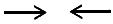 б) двухэлектродный симметричный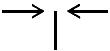 в) трехэлектродный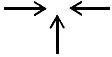 2. Разрядник. Общее обозначение.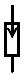 Примечание. Если необходимо уточнить тип разрядника, то применяют следующие обозначения:а) разрядник трубчатый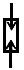 б) разрядники вентильный и магнитовентильный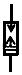 в) разрядник шаровой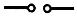 г) разрядник роговой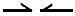 д) разрядник угольный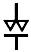 е) разрядник электрохимический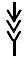 Примечание к пп.в-е. Допускается обозначения заключать в прямоугольник.
Примечание к пп.в-е. Допускается обозначения заключать в прямоугольник.
ж) разрядник вакуумный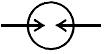 з) разрядник двухэлектродный ионный с газовым наполнением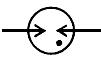 и) разрядник ионный управляемый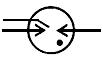 к) разрядник шаровой с зажигающим электродом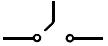 л) разрядник симметричный с газовым наполнением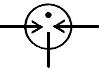 м) разрядник трехэлектродный с газовым наполнением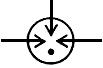 НаименованиеОбозначение 1. Разрядник узкополосный:а) с внешним резонатором



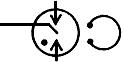 б) с внутренним резонатором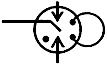 Примечание. При обозначении перенастраиваемого разрядника обозначение настройки (стрелку) указывают на изображении того элемента, которым осуществляется настройка, например:перестройка осуществляется изменением размера разрядного промежутка разрядника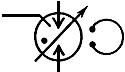 перестройка осуществляется резонатором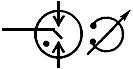 2. Включение узкополосного разрядника в волновод:а) связь через отверстие связи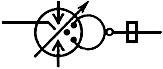 б) связь через петлю связи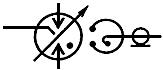 3. Разрядник широкополосный:а) защиты приемника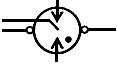 б) блокировка передатчика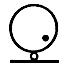 в) предварительной защиты приемника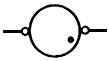 4. Разрядник сдвоенный:а) защиты приемника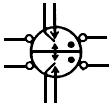 б) блокировки передатчика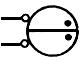 НаименованиеОбозначение 1. Предохранитель пробивной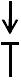 2. Предохранитель плавкий
Общее обозначение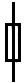 Примечание. Допускается в обозначении предохранителя указывать утолщенной линией сторону, которая остается под напряжением.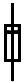 3. Предохранитель плавкий:а) инерционно-плавкий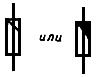 б) тугоплавкий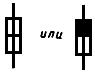 в) быстродействующий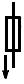 4. Катушка термическая (предохранительная)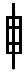 5. Предохранитель с сигнализирующим устройством:а) с самостоятельной цепью сигнализации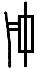 б) с общей цепью сигнализации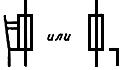 в) без указания цепи сигнализации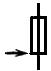 6. Выключатель-предохранитель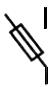 7. Разъединитель-предохранитель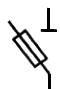 8. Выключатель трехфазный с автоматическим отключением любым из плавких предохранителей ударного действия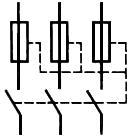 9. Выключатель-разъединитель (с плавким предохранителем)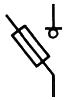 10. Предохранитель плавкий ударного действия:а) общее обозначение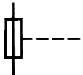 б) с трехвыводным контактом сигнализации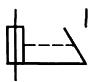 в) с самостоятельной схемой сигнализации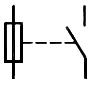 